Практическая работа № 2Строение стержневой и мочковатой корневых системЦель: изучить особенности строения корневых систем растенийХод работы:1.  Перепишите и заполните схему:                                                                                                                                                                                 Типы корней2. а) Допишите определение:      Корневая система – это…..б) Нарисуйте рисунок корневой системы и подпишите вместо цифр(1,2,3) названия типов корней( главный, придаточные, боковые)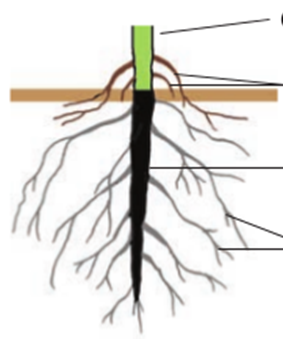 3. Заполните таблицу:Примеры растений: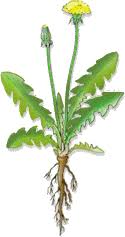 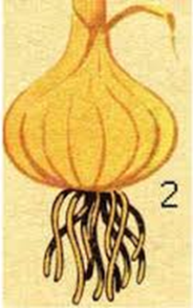 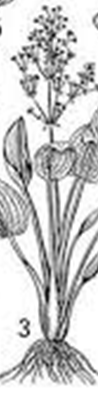 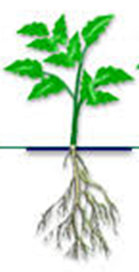 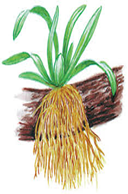 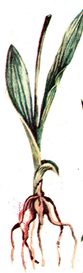 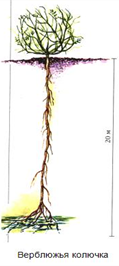 Тип корневой системыТипы корнейТипы корнейТипы корнейРисунок(укажите номер рисунка)ПримерырастенийТип корневой системыГлавныйБоковыеПридаточныеРисунок(укажите номер рисунка)ПримерырастенийСтержневаяМочковатая